INDICAÇÃO Nº 2802/2018Sugere ao Poder Executivo Municipal e aos órgãos competentes, para que proceda com a operação tapa-buraco na Rua Almirante Barroso, esquina com a Rua Ana Neri no Pq. Residencial Frezzarim. Excelentíssimo Senhor Prefeito Municipal, Nos termos do Art. 108 do Regimento Interno desta Casa de Leis, dirijo-me a Vossa Excelência para sugerir que, por intermédio do Setor competente, para que proceda com a operação tapa-buraco na Rua Almirante Barroso, esquina com a Rua Ana Neri no Pq. Residencial Frezzarim.Justificativa:Munícipes entraram em contato com este gabinete relamando do extremo estado de “decomposição” do asfalto da Rua Almirante Barroso, no cruzamento com a Rua Ana Neri, ressaltando os perigos da situação e os danos que tais buracos causam nos patrimônios dos cidadãos. A via recebe grande fluxo de ônibus, fato que torna ainda mais necessário tal reparo. Palácio 15 de Junho - Plenário Dr. Tancredo Neves, 13 de abril de 2018.Antonio Carlos RibeiroCarlão Motorista-vereador-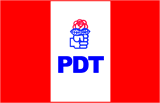 